24 марта в МБОУ СОШ №3.открытая городская интенсивная школаВойна – жесточе нету слова!Война – печальней нету слова!Война – страшнее нету слова в тоске и боли этих летИ на устах у нас иного ещё не может быть.И нет… Война такой вдавила следИ стольких наземь положила,Что даже через много летЖивым не верится, что живы.	Вся  наша страна готовится отметить великий праздник  Победы.Война — это горе, ужас и страх. Эта тема не перестанет быть актуальной до тех пор, пока живы мы, потомки победителей  	Наш социальный проект проводился под девизом «Этот День Победы…» и посвящён всем, кто защищал нашу землю от фашистских захватчиков, тем, кто ценой своей жизни встал на защиту нашей Родины.Цель  «Школы проектной деятельности»: узнать, как можно больше о Великой Отечественной войне,  с интересом провести минуты общения с людьми, которым мы обязаны своей жизнью.  	Школа проектной деятельности  работала по  семи направлениям: это и музыканты ,и корреспонденты, и библиографы, и операторы, и художники, и агитбригада, и полевая кухня. В рамках проекта ребята   в центре «Наследие» встретились  с ветеранами войны, тружениками тыла, детьми войны. В дружественной обстановке за чашкой чая  ветераны рассказали о тех далёких военных годах; никого не оставили равнодушными  воспоминания ветеранов. В их рассказах звучали боль, горечь утрат. В сою очередь ребята порадовали участников той далёкой, но незабываемой войны песнями и стихами военных лет. И исполнители , и ветераны не скрывали слёз.    Встречи, фотосъёмки, исследования, типография газеты «Красный Север», центр «Наследие», свёрстка номера - таким насыщенным выдался день у юных корреспондентов. В ходе своего исследования ребята обнаружили много памятников, которые посвящены Великой Отечественной Войне. Результатом работы стал  выпуск  газеты «Память», 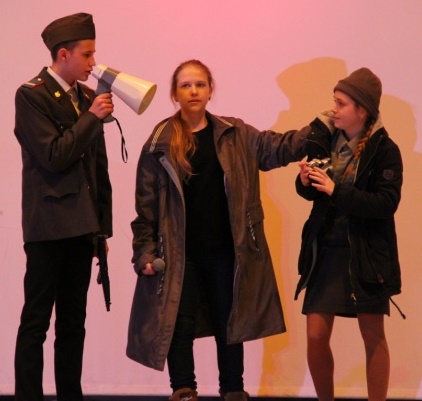 Скупые строчки: не обо всем можно было писать и не всегда хватало места. Но значение их трудно переоценить: так люди узнавали о действительном положении на фронтах, о жизни в блокадном Ленинграде, зверствах немецких оккупантов, о том, что может сделать каждый для борьбы с врагом. Об этом ребятам из агитбригады рассказал Г. Н. Бардин, художник  МВК им. Шемановского.  Итогом данного исследования  стал агитационный плакат «Кто с мечом к нам придёт, от меча и погибнет». 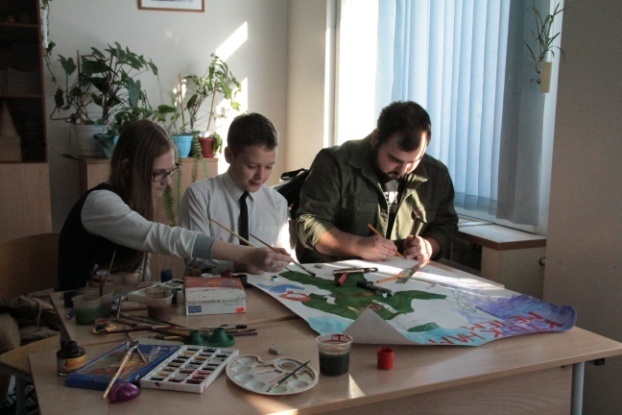 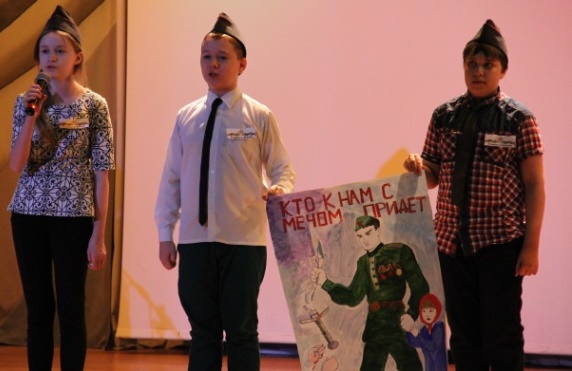 Никого не оставил равнодушным буктрелер группы библиографов по произведению Б. Васильева «А зори здесь тихие».   Ребята под руководством наставников – учителей русского языка и литературы  смогли почувствовать драматизм войны, увидеть и показать широкий спектр изменений в душе человека воюющего: от высоких взлетов духа – до падения в бездну бездушья.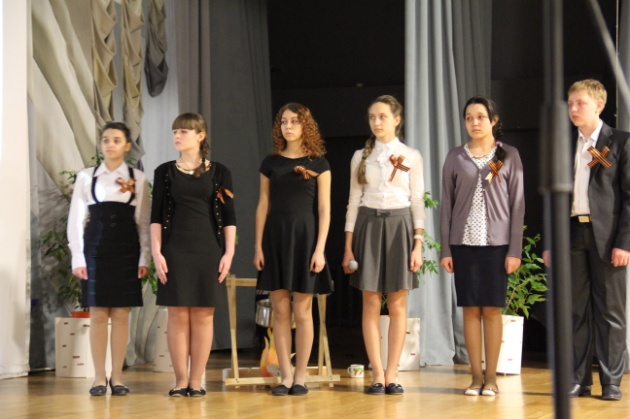  Фронтовые операторы, затронув  тему войны, насилия, фашизма,  подняли  в своём ролике вопрос  « Кто мой дед, а кто я? По какую сторону встану, какой путь выберу?»   . Самые маленькие участники проектной деятельности работали над созданием поздравительной открытки. 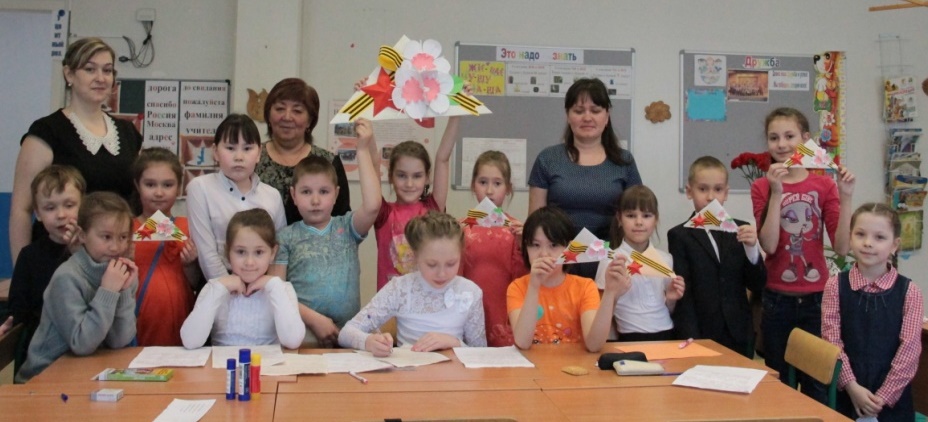 Им хотелось, чтобы  она была необычной, памятной. Солдатское письмо. Такую форму они выбрали как память о Великой Отечественной войне. 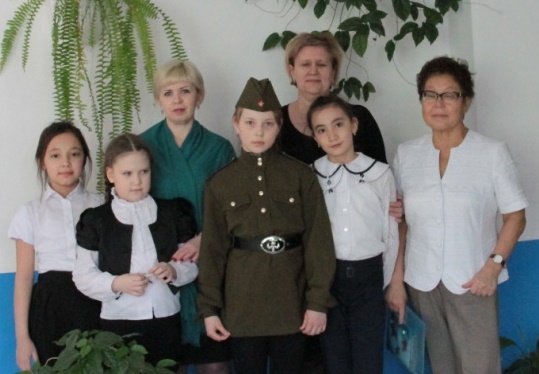 Ударом гонга участников интенсивной школы  пригласили   на привал. Шутками, прибаутками встретили у полевой кухни  юные повара.  На  славу удалась солдатская каша! По вкусу пришлась и ветеранам и ребятам. Так что захотелось петь и танцевать.      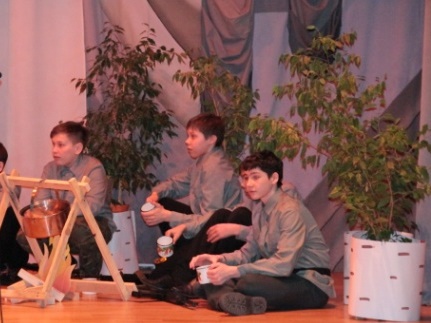 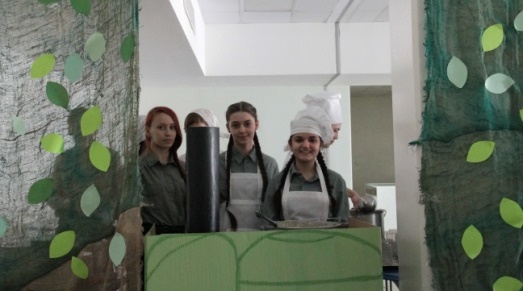 А как  песня помогала на войне, поддерживала боевой дух солдат, рассказали ребята в  творческом проекте «Песни, опалённые войной». «Смуглянка», «Синий платочек», «Землянка». Эти знакомые всем мелодии подпевали все участники  проекта «Этот День Победы». 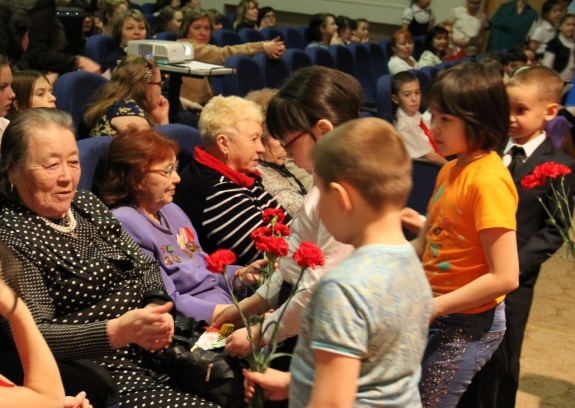 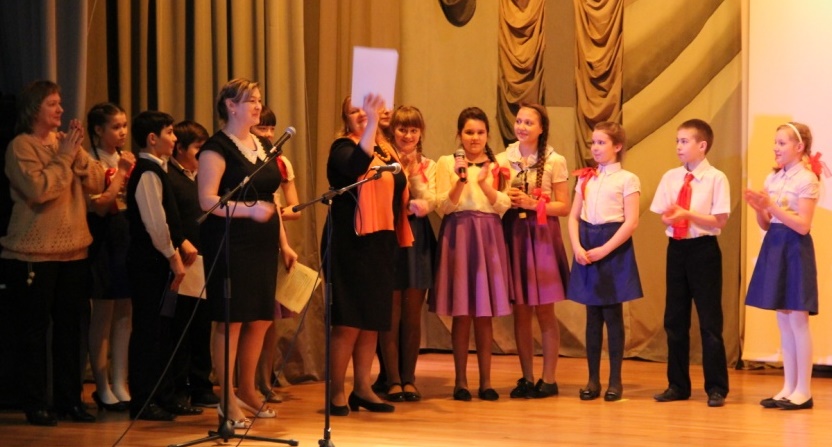 Слова благодарности в адрес учителей и ребят  прозвучали  от ветеранов труда:  Марии Савельевны Приходько, Беловой Зои Михайловны. 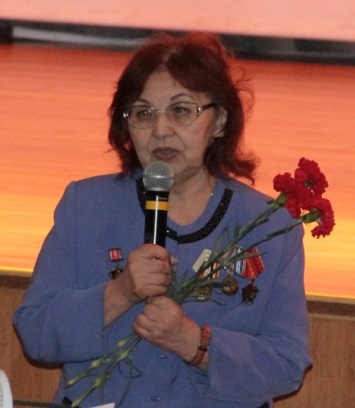  Это знаменательное событие  никого не оставило равнодушным. Значит,  главная цель  проекта достигнута.Ребята долго не расходились, фотографировались с ветеранами, обсуждали интересные моменты, делились планами на будущее.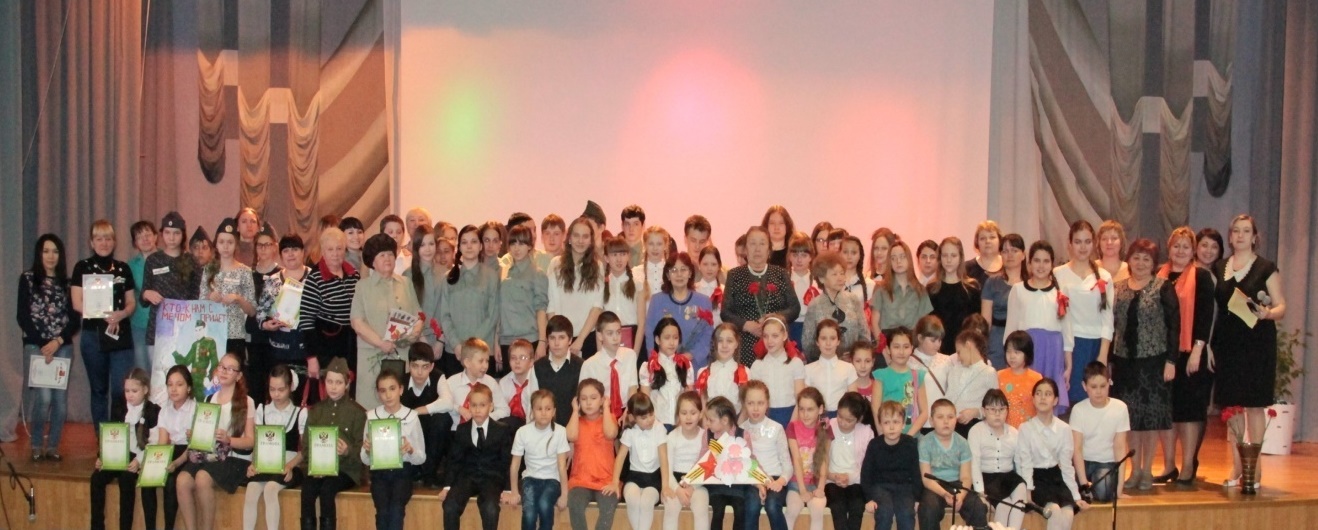 Автор статьи: Гилева Л.В. Руководитель школы проектной деятельностиГизатулина Н.А. – учитель начальных классов, Зелинкевич Е.И. – учитель русского языка и литературы.